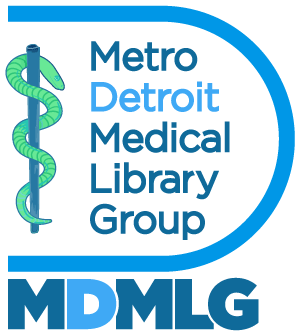 Annual Secretary Report2022-2023GOALS  OBJECTIVES:Record and distribute the minutes of the executive board meetings.Record and distribute the minutes of the general membership meetingsComplete the minutes within a one-week period after the meetings.Submit minutes to the  for posting on the website.Submit appropriate materials to the MDMLG Archives.ACCOMPLISHMENTS:Recorded and submitted the minutes for the Executive Board meetings:August 3, 2022November 2, 2022Absent for the December 8, 2022 Special Executive Board MeetingFebruary 1, 2023May 3, 2023Recorded and submitted the minutes for the General Business Meetings:October 6, 2022January 25, 2023March 30, 2023June 22, 2023Prepared Secretary’s report for Executive Board and General Business Meetings.Respectfully submitted,Brianna AndreMay 31, 2023